ЗАНЯТИЕ ВНЕУРОЧНОЙ ДЕЯТЕЛЬНОСТИ “МЫ И ОКРУЖАЮЩИЙ МИР”ТЕМА ЗАНЯТИЯ: КУЛЬТУРНЫЕ РАСТЕНИЯНаправление: общеинтеллектуальноеТехнологии: информационно – коммуникационнаяПродолжительность: 45 минутЦели занятия:Ø Расширение, углубление и обобщение знаний о разнообразие растений на Земле;Ø Развитие познавательных интересов;Ø Формирование коммуникативной компетентности.Формирование универсальных  учебных  действий (УУД)v -  умение выдвигать гипотезы и обосновывать их;v -  умение работать с информацией в малых группах;v -  умение  строить понятные для партнёра высказывания;v -  умение задавать вопросы;v - умение  договариваться и приходить к общему решению в совместной деятельности.Методы обучения на занятии:методы психологии – коммуникационные, сравнение и обобщение;информационные методы - использование ИКТ.Оборудование: ТСО – компьютер, ИД, мультимедийная презентация, проектор, принтер; учебник “Окружающий мир” 2 класс, автор С.А. Трафимов., О.Н.Федотова, Г.В.Трафимова.Материал к занятию: рабочие листы, раздаточный  материал, семена растений. Ход занятия:1.     Организационный этапСегодня мы с вами отправимся в путешествие по нашей Родине, побываем и в с. Мирное.    –Вспомните, на какие три группы можно разделить растения? (деревья, кустарники, травы.)   Правильно  на   деревья, кустарники, травы. Возьмите карточки,  рассмотрите растения и   подчеркните красным карандашом деревья,  кустарники - синим, травы – зелёным. Проверка карандашами. 2. 	Теоретическая часть занятия.Культурные растения.Миша, Маша и Костя очень любят ухаживать за растениями на школьном участке.На пришкольном участке села Мирное растут разные растения: клён, яблоня, астры, флоксы, одуванчики, крыжовник, крушина, настурция, свёкла, капуста. Кто знает его название?Миша разделил все растения на 2 группы:клён, одуванчик, крушина;яблоня, астра, флокс, крыжовник, настурция, свёкла, капуста.По какому основанию Миша разделил эти растения?Кто знает почему растения называют культурными?В толковом словаре: одно из толкований слова “КУЛЬТУРА”3.Разведение, выращивание какого-н. растения или животного (спец.). К. льна.К. шелкопряда. А вот как даёт это понятие “Большая советская энциклопедия”КУЛЬТУРНЫЕ РАСТЕНИЯ-виды, формы и сорта растений, возделываемые человеком для получения продуктов питания, сырья для промышленности, кормов, в декоративных целях и т. п. Произошли от диких предков путем одомашнивания, гибридизации диких видов с культурными, а в дальнейшем путем селекции. Многие из них выращивают с незапамятных времен - кукурузу, мягкую пшеницу, полбу, рис, сою, сахарный тростник, виноград и др. В культуру вовлечено примерно 2,5 тыс. видов, многие из них сельскохозяйственные культуры.Что значит одомашненные?- Давайте подумаем, а для чего человек выращивает культурные растения?1. Человек понял, что он сам может себя обеспечивать пищей и др. необходимыми вещами.2. Для человека это было выходом – он перестал зависеть от матушки-природы.3.  Современный человек очень часто задумывается о правильном отношении к окружающей среде и о правильном использовании даров природы.Возможность человека самому выращивать все необходимое,  сокращает истребление человеком многих природных ресурсов. Кто из вас знает название книгу, куда записаны исчезающие растения и животные? Правильно. У вас на столах лежат памятки-таблички, они помогут вам вспомнить и закрепить свои знания о многообразии культурных растений2. Маша разделила все эти растения на 3 группы: астра, флокс, одуванчик, настурция, свёкла, капуста;крыжовник, крушина;клён, яблоня.По какому основанию Маша разделила эти растения? Дополните ответ у себя на бланках.3. А Костя разделил наши деревья по продолжительности жизни.К многолетним растениям он отнёс - клён, флокс,К двулетним растениям - капусту, К однолетним - настурцию...Действительно растениям необходимо разная продолжительность, т.к. некоторым растениям необходим 1 год, чтоб созреть, принести пользу человеку и дать потомство, другим необходимо 2 года, а кому-то на это не хватит и десяти лет. А возможно кто-то из вас знает как определить возраст растения?По спилу пня, на нем видны годовые кольца.(ОБРАЗЦЫ СПИЛОВ), а ещё можно определить по количеству мутовок. На стебле ели ветки растут стройными рядами, словно этажи строящегося высотного дома. Группу веточек, которые расположены на одном уровне, называют мутовкой. По ним также можно приблизительно узнать возраст дерева. Для этого нужно сосчитать количество этажей и прибавить 3-4 года, так как первое время ель не образует мутовки.3.     Практическая деятельность учащихсяЕщё великий поэт и писатель А.С. Пушкин Писал в своей сказке “Сказка о попе и его работнике Балде” упоминал этот злак «Буду служить тебе славно,Усердно и очень исправно,В год за три щелка тебе по лбу,Есть же мне давай вареную полбу».Посмотрите, что находится у вас на столах. Это культурные растения, а точнее, это продукты питания человека, которые изготавливают из культурных растений.Например. Курага - из плода абрикоса.А из чего получают изюм? Крупу перловую? Крупу гречневую, толокно, крупу ячневую, пшено, манную, рисовую, хлопья “Геркулес”?А кто знает самое первое злаковое, которое стало прародителем современной пшеницы? Этот злак испокон веков человек употребляет в пищу.ПОЛБА - группа видов рода пшеница (Triticum) с плёнчатым зерном и с ломкими колосьями. Полба была широко распространённой на заре человеческой цивилизации зерновой культурой. Область происхождения (предположительно) — Средиземноморье. Выращивалась в Древнем Египте, Турции, Армении, Вавилоне и других местах. Позднее была вытеснена хоть и гораздо более требовательной к климату и менее устойчивой к болезням, но значительно более урожайной пшеницей твёрдой, и в настоящее время занимает незначительную долю мировых посевных площадей.И сейчас эту крупу мы можем встретить на прилавках современных магазинов. Сейчас даже можно увидеть каши состоящие из нескольких круп и злаков, т.к. со временем человек понял, что в разных крупах содержатся разные полезные вещества.Давайте вместе с вами составим схему-памятку “Какие продукты мы можем получить”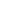 А сейчас я предлагаю вам выполнить несколько олимпиадных заданий на бланках, но перед этим посмотрите ещё раз на памятки-определители культурных растений. Кто заметил, как называют бобовые?Работа с интерактивом.4. Осенью первоклассники срезали все одуванчики и крапиву. Почему весной на цветнике на тех же местах вновь появились все сорняки?Дополни ответ на бланке.А если захотите, то во время прогулки по пришкольному участку, мы посчитаем сколько лет нашей ёлочке.   4.    Рефлексия Беседа – рассказ.-Как люди используют растения в своей жизни?-Растения украшают дом, их употребляют в пищу, используют для лечения,для строительства.Эмоциональная рефлексияНарисуй на стебельке зерна пшеницы. Чем больше у тебя зёрен, тем больше ты успел на занятии.5.          Домашнее задание Попробуй дома ответить на вопросы олимпиадных заданий. Также можешь посетить страницу “Это интересно”. В ней ты найдёшь много интересного о растениях, которые мы сегодня вспомнили, об использовании их человеком.